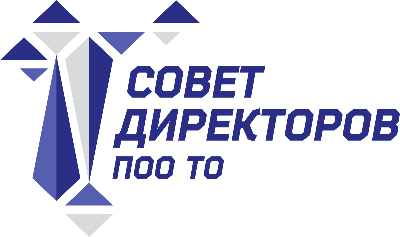 18.10.2023 г.14.00 – заседание совета директоров на базе ГАПОУ ТО «Тюменский техникум строительной индустрии и городского хозяйства»17.00 – отъезд участниковЗаседание Совета директоров ПОО ТОДата и время проведения: 18 октября 2023 года, с 14.00 ч. до 17.00 ч.Место проведения: ГАПОУ ТО «Тюменский техникум строительной индустрии и городского хозяйства», г. Тюмень, ул. Энергетиков, 45Повестка:Возможности ресурсной базы ЧПОУ «Тюменский нефтепроводный профессиональный колледж» в рамках реализации программ обучения дефектоскопистов и сварщиков в форме сетевого взаимодействия с ПОО Тюменской области. Докладчик -  Парамонов Евгений Александрович, директор ЧПОУ ТО «Тюменский нефтепроводный профессиональный колледж»;Возможности коммерциализации для реализации профессиональных умений и навыков обучающихся.Докладчик – Галанина Марина Алексеевна, директор ГАПОУ ТО «Тюменский техникум индустрии питания коммерции и сервиса».Музейная педагогика как инновационный педагогический метод формирования гуманистических ценностей. Докладчик – Макарова Марина Михайловна, директор ГАПОУ ТО «Тюменский медицинский колледж».Профессиональная ориентация школьников аграрного профиля. Задачи, проблемы и пути их решения.Докладчик – Агапов Владимир Николаевич, директор ГАПОУ ТО «Агротехнологический колледж».Разное: Презентация опыта создания, продвижения, функционирования УПП, созданных на базе ПОО Тюменской области. - докладчик - Данилина Наталья Владимировна директор ГАПОУ ТО «Тобольский медицинский колледж им. В. Солдатова»;- докладчик Иванкова Анна Владимировна директор ГАПОУ ТО «Ишимский медицинский колледж».